H3.7a KGRProtokoll der Sitzung des Kirchengemeinderats St. MariaFür das Protokoll 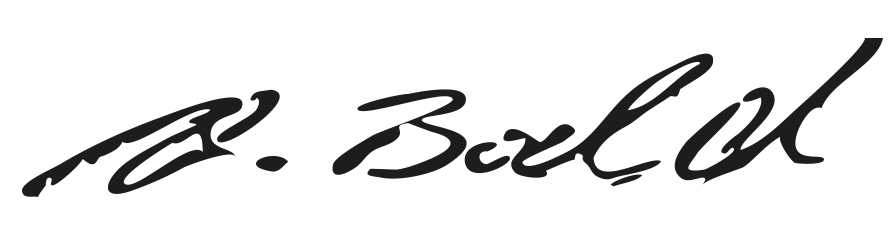 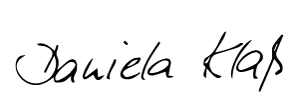 Veronika Bald		    Daniela KlaßSitzungsdatum20.05.2022Sitzungsbeginn18.00 UhrSitzungsende20:00 UhrModerationDaniela KlaßProtokollVeronika BaldNächste Sitzung08.07.2022KGRAnw.Ents.Anw.Ents.Pfr. Markus Ziegler   XBeratende Mitglieder:Hr. Jörg BlessingXPfarrer Robert Albertx Fr. Dany KlaßXFr. Ingrid WedlxHr. Uwe LenzendorfXHr. Gerhard RauscherxHr. Fred NojXHr. Philipp KochxFr. Regina RappXFr. Veronika BaldXGästeAnna DottorellixItalia Graziano FrazzettaxTOPInhaltwird erledigt von1.Begrüßung und Einstimmung – geistlicher ImpulsKraniche als Symbol für Frieden und HoffnungFriedenssegen als Expuls2FormaliaArnold Pinkovai ist als KGR ausgeschieden, da er nach München gezogen ist. Danke für sein Engagement!Fred Noj leistet das Versprechen und wird damit als KGR eingesetzt. Danke für sein Mitwirken.Feststellung der Beschlussfähigkeit: jaRückmeldungen zur Tagesordnung und Protokoll: angenommen3Italienische Gemeinde:Vorstellung der italienischen AktivitätenSt. Josef-Tag mit LebensmittelspendenMuttertagsfest vieles wegen Corona auf Eis gelegendienstags und donnerstags Rosenkranzgebet und EucharistiefeierSamstags zwei x im Monat BibelstundeSonntags GottesdienstAusflüge…Don Desiré als einziger Hauptamtlicher. Die italienische Gemeinde möchte in Rottenburg die Erweiterung des Territoriums beantragen, damit Italiener*innen z.B. aus Böblingen, Dagerheim-Darmsheim und Maichingen offiziell zur Gemeinde gehören. Aktuell engagieren sich einige Familien, sind aber z.B. nicht stimmberechtigt bei Pastoralratswahlen. Für den Antrag wird eine Einschätzung der deutschen Gemeinde St. Maria benötigt. Aus Sicht des KGR spricht nichts gegen die Beantragung, so dass das Anliegen einstimmige befürwortet wird. Ingrid informiert Markus ZieglerWunsch ebenfalls einen Bilderrahmen zum Jubiläum zu füllen. Jochen Bald wird einen passenden Bilderrahmen zur Verfügung stellen.Anna DottorelliItalia Graziano FrazzettaIngridJochen4Unterstützung von sozialen ProjektenAus den Erlösen durch vermietete Wohnungen aus dem Erbe Erika Maier stehen aktuell aus den Jahren 2020 und 2021 2800€ zweckgebunden für soziale Projekte in der einen Welt zur Verfügung. Diese sollen wie folgt verwendet werden:Unterstützung von Albanienprojekten: 1000€Bürgerstiftung für Sanierung des Minigolfplatzes als Treffpunkt auf dem Goldberg: 1000 €Vorschlag einstimmig angenommen5AusblickAktuelle Entwicklungen aus dem GKGRdie Zusammenlegung der Seelsorgeeinheiten ist nicht gewüschtStara geht in diesem Sommer in die Sommerhofenschule. Ehrenamtskoordination: 100% Stelle wird für vier Jahre ausgeschrieben Neue Lektorin: Christa Haugg ist bereits seit der Osternacht aktiv dabei. Zum Jubiläum ist es Wunsch, dass trotz der Tatsache, dass der Gottesdienst eine Eucharistiefeier sein wird, der ökumenische Charakter dieses Festes zur Geltung kommt. Der KGR spricht sich einstimmig dafür aus, dass die evangelischen Pfarrer (Margret Remppis und wahrscheinlich Reinhard Seibert) in Talar am Gottesdienst teilnehmen. Mit dem Hinweis, dass alle, die an die Gegenwart Gottes (Realpräsenz) glauben, zur Kommunion eingeladen sind, soll sich keiner ausgeschlossen fühlen. Ingrid spricht mit Markus Ziegler, ob er da mitgehen kann. Der Segen soll bewusst ökumenisch gesprochen werden.Überlegungen, Tütchen mit Sonnenblumensamen und evtl. Bierdeckel mit einem Satz zu bedrucken. Z.B. „Dem Menschen verbunden, dem Himmel nah“IngridDany6Mosaik:  Vorschlag der Vollverteilung der Ausgabe zu unserem Jubiläum wurde verworfen. Stattdessen soll die Jubiläumsausgabe an öffentlichen Stellen / Orten ausgelegt werden wie z.B.Sehne / WannerSparkasseSchaukasten BürgervereinEisdieleArztpraxen Berliner Platz HasariAmbulantes TherapiezentrumI Punkt / BüchereiSchulen LehrerzimmerAbzuklären: wieviel Mosaik Exemplare blieben in der letzten Zeit übrig? Reicht die übliche Anzahl? Muss die Anzahl evtl. ab der Weihnachtsausgabe reduziert werden?Valentina7Nächste Sitzung: Haushaltssitzung (Rechnungsabschluss)08.07.2022 um 18.00 Uhr digital: Herr Koch schickt die Einladung (Veronika versucht zusätzlich eine Link über Webex einzurichten, wenn es weiteret Themen zu rBeratung gibt) Beschlussfähigkeit wichtig: Bitte unbedingt teilnehmen  Herr Koch